Администрация сельского поселения Камышлытамакский сельсовет муниципального района Бакалинский  район Республики БашкортостанПОСТАНОВЛЕНИЕ    от 14 сентября 2023 года № 24Об утверждении Регламента реализации полномочий администратора доходов бюджета по взысканию дебиторской задолженности по платежам в бюджет, пеням и штрафам по ним в администрации сельского поселения Камышлытамакский сельсовет муниципального района Бакалинский район Республики Башкортостан В соответствии со статьей 160.1 Бюджетного кодекса Российской Федерации, Приказом Министерства финансов Российской Федерации от 18 ноября 2022 года № 172н «Об утверждении общих требований к регламенту реализации полномочий администратора доходов бюджета по взысканию дебиторской задолженности по платежам в бюджет, пеням и штрафам по ним», администрация сельского поселения Камышлытамакский сельсовет муниципального района Бакалинский район Республики Башкортостан ПОСТАНОВЛЯЕТ:1. Утвердить прилагаемый Регламент реализации полномочий администратора доходов бюджета по взысканию дебиторской задолженности по платежам в бюджет, пеням и штрафам по ним в администрация сельского поселения Камышлытамакский сельсовет муниципального района Бакалинский район Республики Башкортостан. 2. Контроль за выполнением  настоящего постановления оставляю за собой.3. Настоящее постановление вступает в силу с момента подписания.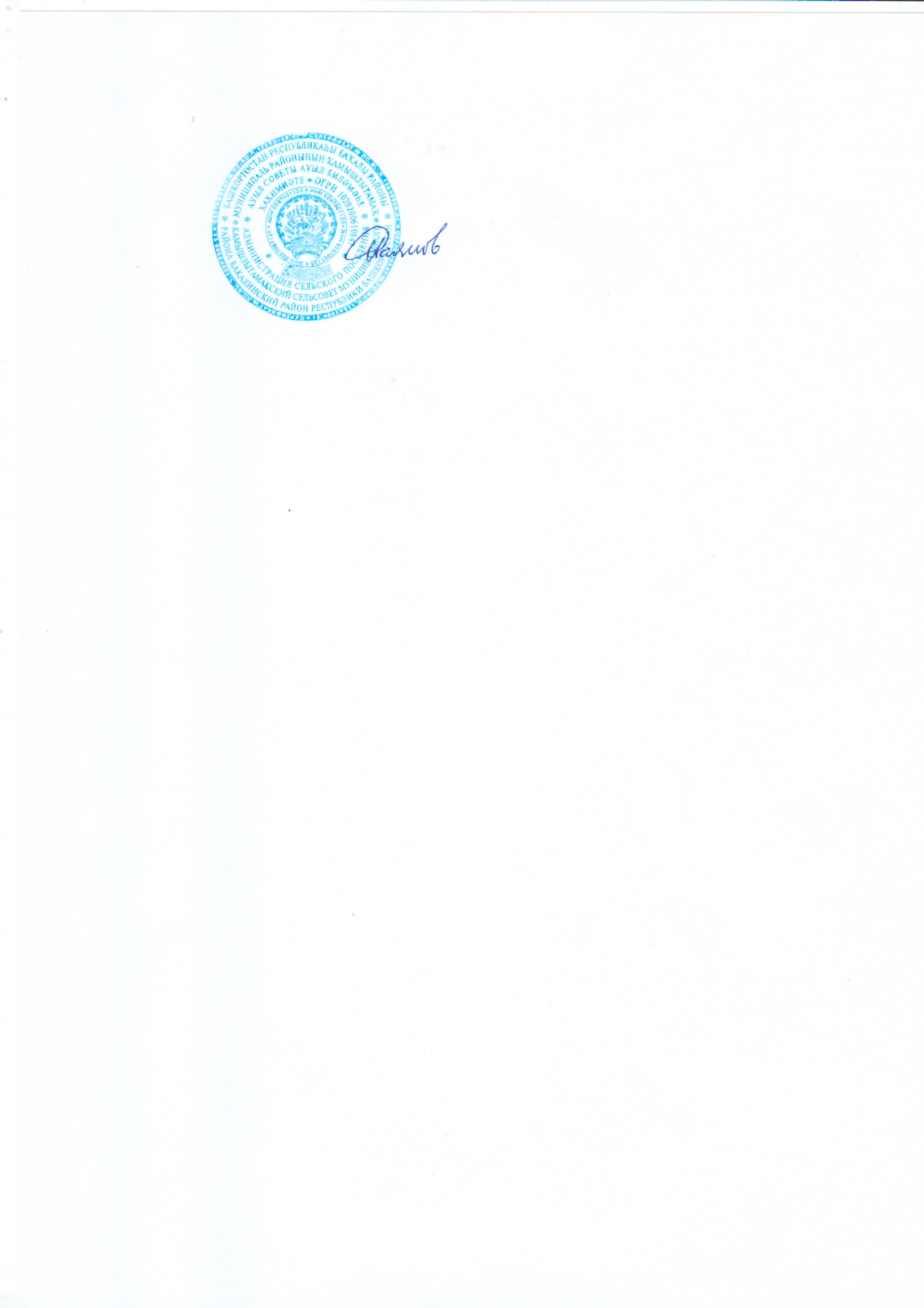 Глава сельского поселения 	Камышлытамакский сельсовет муниципального района Бакалинский район Республики Башкортостан							И.А. Раянов                                                           Приложение  к постановлению администрации сельского поселения Камышлытамакский сельсовет муниципального района Бакалинский район Республики Башкортостанот 14 сентября 2023 года № 24Регламент реализации полномочий администратора доходов бюджета по взысканию дебиторской задолженности по платежам в бюджет, пеням и штрафам по ним в администрация сельского поселения Камышлытамакский сельсовет муниципального района Бакалинский район Республики Башкортостан1. Общие положения1.1 Настоящий Регламент администрация сельского поселения Камышлытамакский сельсовет муниципального района Бакалинский район Республики Башкортостан по взысканию дебиторской задолженности по платежам в бюджет, пеням и штрафам по ним (далее - Регламент) разработан в целях реализации комплекса мер, направленных на улучшение качества администрирования доходов бюджета сельского поселения Камышлытамакский сельсовет муниципального района Бакалинский район Республики Башкортостан (далее – бюджет сельского поселения), повышение эффективности работы с просроченной дебиторской задолженностью и принятие своевременных мер по ее взысканию.1.2. Регламент регулирует отношения, связанные с осуществлением администрации сельского поселения Камышлытамакский сельсовет  муниципального района Бакалинский район Республики Башкортостан (далее – Администрация сельского поселения) полномочий по контролю за поступлением налоговых и неналоговых доходов и полномочий по взысканию дебиторской задолженности по платежам в бюджет, пеням и штрафам по ним.1.3. В целях настоящего Регламента просроченной дебиторской задолженностью является не исполненное в установленный срок физическим или юридическим лицом (далее - должник) обязательство о перечислении денежных средств в бюджет сельского поселения по доходам, администрируемым Администрацией сельского поселения.1.4. Понятия и определения, используемые в настоящем Регламенте, понимаются в значении, используемом действующим законодательством Российской Федерации, если иное прямо не оговорено в настоящем Регламенте.1.5. Во всем, что не урегулировано настоящим Регламентом, Администрация сельского поселения руководствуется действующим законодательством Российской Федерации, Республики Башкортостан, иными нормативными правовыми актами.2. Перечень структурных подразделений (сотрудников), ответственных за работу с дебиторской задолженностью по доходам2.1. Работа с дебиторской задолженностью осуществляется:- сотрудниками администрации сельского поселения,-МКУ «Централизованная бухгалтерия».3. Мероприятия по недопущению образования просроченной дебиторской задолженности по доходам, выявлению факторов, влияющих на образование просроченной дебиторской задолженности по доходам3.1. В целях недопущения образования просроченной дебиторской задолженности МКУ «Централизованная бухгалтерия»:1) осуществляет контроль за правильностью исчисления, полнотой и своевременностью осуществления платежей в бюджет сельского поселения, пеням и штрафам по ним, по закрепленным источникам формирования доходов местного бюджета, в том числе:за фактическим зачислением платежей в бюджет сельского поселения в размерах и сроки, установленные законодательством Российской Федерации, договором (муниципальным контрактом);за погашением (квитированием) начислений соответствующими платежами, являющимися источниками формирования доходов местного бюджета, в Государственной информационной системе о государственных и муниципальных платежах, предусмотренной статьей 21.3 Федерального закона от 27 июля 2010 года № 210-ФЗ «Об организации предоставления государственных и муниципальных услуг» (далее - ГИС ГМП), за исключением платежей, являющихся источниками формирования доходов бюджетов бюджетной системы Российской Федерации, информация, необходимая для уплаты которых, включая подлежащую уплате сумму, не размещается в ГИС ГМП, перечень которых утвержден Приказом Министерства финансов Российской Федерации от 25 декабря 2019 года № 250н «О перечне платежей, являющихся источниками формирования доходов бюджетов бюджетной системы Российской Федерации, информация, необходимая для уплаты которых, включая подлежащую уплате сумму, не размещается в Государственной информационной системе о государственных и муниципальных платежах»;за исполнением графика платежей в связи с предоставлением отсрочки или рассрочки уплаты платежей и погашением дебиторской задолженности по доходам, образовавшейся в связи с неисполнением графика уплаты платежей в бюджет сельского поселения, а также за начислением процентов за предоставленную отсрочку или рассрочку и пени (штрафы) за просрочку уплаты платежей в бюджет сельского поселения в порядке и случаях, предусмотренных законодательством Российской Федерации;за своевременным начислением неустойки (штрафов, пени);за своевременным составлением первичных учетных документов, обосновывающих возникновение дебиторской задолженности или оформляющих операции по ее увеличению (уменьшению), а также передачей документов для отражения в бюджетном учете бухгалтерии;2) проводит инвентаризацию расчетов с должниками, включая сверку данных по доходам местного бюджета на основании информации о непогашенных начислениях, содержащейся в ГИС ГМП, в том числе в целях оценки ожидаемых результатов работы по взысканию дебиторской задолженности по доходам, признания дебиторской задолженности по доходам сомнительной;3) проводит мониторинг финансового (платежного) состояния должников, в том числе при проведении мероприятий по инвентаризации дебиторской задолженности по доходам, в частности на предмет:наличия сведений о взыскании с должника денежных средств в рамках исполнительного производства;наличия сведений о возбуждении в отношении должника дела о банкротстве.3.2. Мероприятия по недопущению образования просроченной дебиторской задолженности по доходам, выявлению факторов, влияющих на образование просроченной дебиторской задолженности по доходам, проводятся один раз в год Администрацией сельского поселения.4. Мероприятия по урегулированию дебиторской задолженности по доходам в досудебном порядке (со дня истечения срока уплаты соответствующего платежа в бюджет сельского поселения (пеней, штрафов) до начала работы по их принудительному взысканию)4.1. В целях урегулирования просроченной дебиторской задолженности по доходам в досудебном порядке (со дня истечения срока уплаты соответствующего платежа в бюджет сельского поселения (пеней, штрафов) до начала работы по их принудительному взысканию), образования просроченной дебиторской задолженности Администрация сельского поселения:1) направляет требования должнику о погашении образовавшейся задолженности (в случаях, когда денежное обязательство не предусматривает срок его исполнения и не содержит условия, позволяющего определить этот срок, а равно в случаях, когда срок исполнения обязательства определен моментом востребования); 2) направляет претензии должнику о погашении образовавшейся задолженности в досудебном порядке в установленный законом или договором (муниципальным контрактом) срок досудебного урегулирования в случае, когда претензионный порядок урегулирования спора предусмотрен процессуальным законодательством Российской Федерации, договором (муниципальным контрактом);3) рассматривает вопрос о возможности расторжения договора (муниципального контракта), предоставления отсрочки (рассрочки) платежа, реструктуризации дебиторской задолженности по доходам в порядке и случаях, предусмотренных законодательством Российской Федерации.Указанное мероприятие осуществляется Администрацией сельского поселения в срок до принятия решения о принудительном взыскании дебиторской задолженности по доходам;4) направление в уполномоченный орган по представлению в деле о банкротстве и в процедурах, применяемых в деле о банкротстве, требований об уплате обязательных платежей и требований Российской Федерации по денежным обязательствам с учетом требований Положения о порядке предъявления требований по обязательствам перед Российской Федерацией в деле о банкротстве и в процедурах, применяемых в деле о банкротстве, утвержденного постановлением Правительства Российской Федерации от 29 мая 2004 г. №257 «Об обеспечении интересов Российской Федерации как кредитора в деле о банкротстве и в процедурах, применяемых в деле о банкротстве», уведомлений о наличии задолженности по обязательным платежам или о задолженности по денежным обязательствам перед Российской Федерацией при предъявлении (объединении) требований в деле о банкротстве и в процедурах, применяемых в деле о банкротстве;Указанное мероприятие осуществляется Администрацией сельского поселения в срок, установленный законодательством Российской Федерации.4.2. При наличии факта просроченной дебиторской задолженности в части нарушения должником условий договора (муниципального контракта), сотрудники администрации сельского поселения, ответственные за работу с дебиторской задолженностью по доходам, в срок не позднее 30 календарных дней с даты выявления факта образования просроченной дебиторской задолженности осуществляют подготовку материалов для выполнения претензионно-исковой работы (копия договора, муниципального контракта, соглашения, акты о нарушении обязательства и иные документы) в зависимости от состава дебиторской задолженности и в 30-дневный срок осуществляют подготовку требования (претензии) и направляет его должнику с приложением расчета задолженности.4.3. Требование (претензия) об имеющейся просроченной дебиторской задолженности и пени направляется в адрес должника одним из следующих способов:по почте заказным письмом с уведомлением;по электронной почте с использованием опции «уведомление о доставке» и (или) «уведомление о прочтении» электронного сообщения;путем направления требования (претензии) с использованием единой информационной системы в сфере закупок, в порядке, установленном Федеральным законом от 5 апреля 2013 года № 44-ФЗ «О контрактной системе в сфере закупок товаров, работ, услуг для обеспечения государственных и муниципальных нужд».4.4. В требовании (претензии) указываются:1) наименование должника;2) наименование и реквизиты документа-основания;3) правовые основания для предъявления требования (претензии);4) период просрочки;5) сумма просроченной дебиторской задолженности по платежам, пени;6) сумма штрафных санкций (при их наличии);7) предложение оплатить просроченную дебиторскую задолженность в добровольном порядке в срок, установленный требованием (претензией);8) реквизиты для перечисления просроченной дебиторской задолженности;9) информация об ответственном исполнителе, подготовившем требование (претензию) об уплате просроченной дебиторской задолженности и расчет платы по ней (фамилия, имя, отчество, должность, контактный номер телефона для связи).Требование (претензия) подписывается Главой сельского поселения.4.5. При добровольном исполнении должником обязательств в срок, указанный в требовании (претензии), претензионная работа в отношении должника прекращается.4.6. В случае непогашения должником в полном объеме просроченной дебиторской задолженности по истечении установленного в требовании (претензии) срока Администрацией сельского поселения в зависимости от состава дебиторской задолженности подготавливаются документы для подачи искового заявления в соответствии с действующим законодательством Российской Федерации.4.7. В случае выявления просроченной дебиторской задолженности, соответствующей критериям для отнесения ее к категории безнадежной к взысканию, МКУ «Централизованная бухгалтерия» ежегодно, до 1 числа, следующего за отчетным годом, осуществляет списание с бюджетного учета в соответствии с постановлением Правительства Российской Федерации от 06.05.2016 №393 «Об общих требованиях к порядку принятия решений о признании безнадежной к взысканию задолженности по платежам в бюджеты бюджетной системы Российской Федерации».5. Мероприятия по принудительному взысканию дебиторской задолженности по доходам5.1. При отсутствии добровольного исполнения претензии (требования) должником в установленный для погашения задолженности срок взыскание задолженности производится в судебном порядке.5.2. Администрация сельского поселения не позднее 30 календарных дней с момента неисполнения должником срока, установленного претензией (требованием), подготавливает и направляет исковое заявление о взыскании просроченной дебиторской задолженности в суд с соблюдением требований о подсудности и подведомственности, установленных федеральным законодательством Российской Федерации.5.3. В случае принятия судом решения о полном или частичном отказе в исковых требованиях о взыскании просроченной дебиторской задолженности Администрация сельского поселения обеспечивает и принимает меры по обжалованию судебных актов о полном или частичном отказе в удовлетворении заявленных требований при наличии к тому оснований в рамках действующего законодательства Российской Федерации.5.4. В срок не позднее 30 календарных дней со дня получения исполнительного документа (судебного акта) сотрудник Администрации сельского поселения направляет его для исполнения в соответствующее подразделение Федеральной службы судебных приставов Российской Федерации (далее - служба судебных приставов), а при наличии актуальных сведений о счетах должника в кредитной организации направляет исполнительный документ в соответствующую кредитную организацию.5.5. На стадии принудительного исполнения службой судебных приставов судебных актов о взыскании просроченной дебиторской задолженности с должника Администрация сельского поселения осуществляет информационное взаимодействие со службой судебных приставов, в том числе проводит следующие мероприятия:1) направляет в службу судебных приставов заявления (ходатайства) о предоставлении информации о ходе исполнительного производства, в том числе:о мероприятиях, проведенных судебным приставом-исполнителем по принудительному исполнению судебных актов на стадии исполнительного производства;об изменении наименования должника (для граждан - фамилия, имя, отчество (при его наличии), для организаций - наименование и юридический адрес);о сумме непогашенной задолженности по исполнительному документу;о наличии данных об объявлении розыска должника, его имущества;об изменении состояния счета (счетов) должника, имуществе и правах имущественного характера должника на дату запроса;2) осуществляет мониторинг соблюдения сроков взыскания просроченной дебиторской задолженности в рамках исполнительного производства, установленных Федеральным законом от 2 октября 2007 года № 229-ФЗ «Об исполнительном производстве»;3) проводит мониторинг эффективности взыскания просроченной дебиторской задолженности в рамках исполнительного производства.6. Наблюдение за платежеспособностью должника в целях обеспечения исполнения дебиторской задолженности по доходам6.1. В целях обеспечения исполнения дебиторской задолженности по доходам Администрацией сельского поселения осуществляется наблюдение (в том числе за возможностью взыскания дебиторской задолженности по доходам в случае изменения имущественного положения должника) за платежеспособностью должника.